                        NEWSLETTER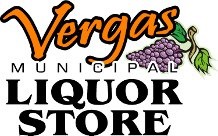 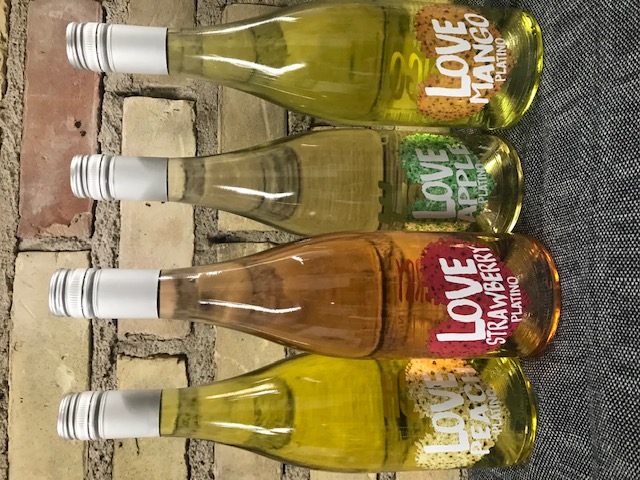 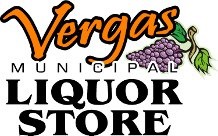 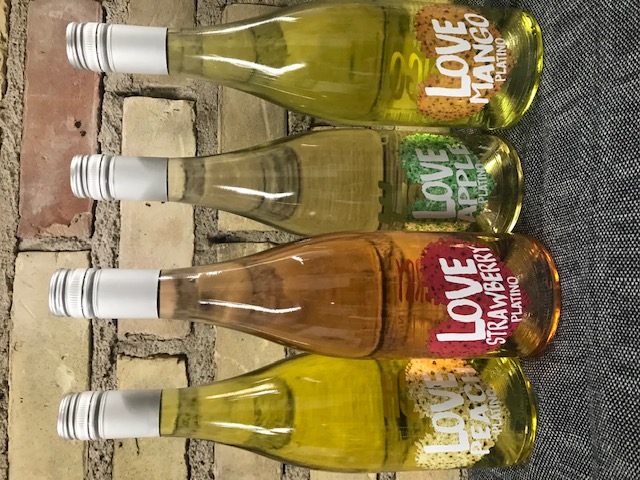 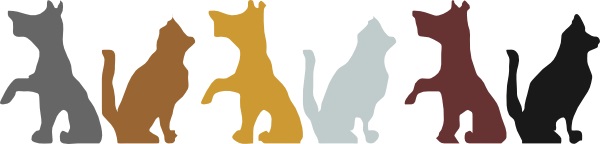 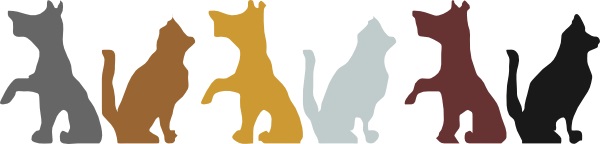 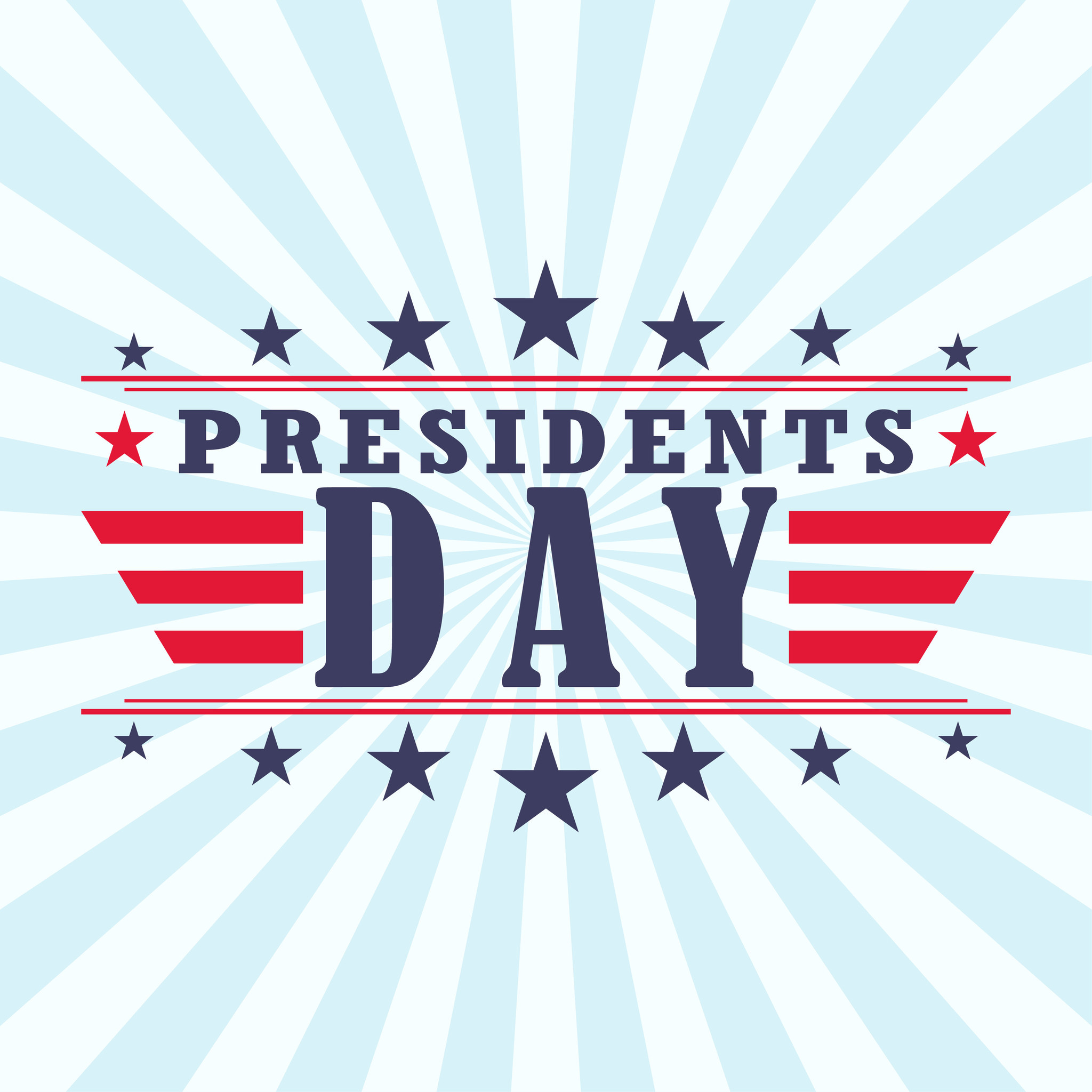 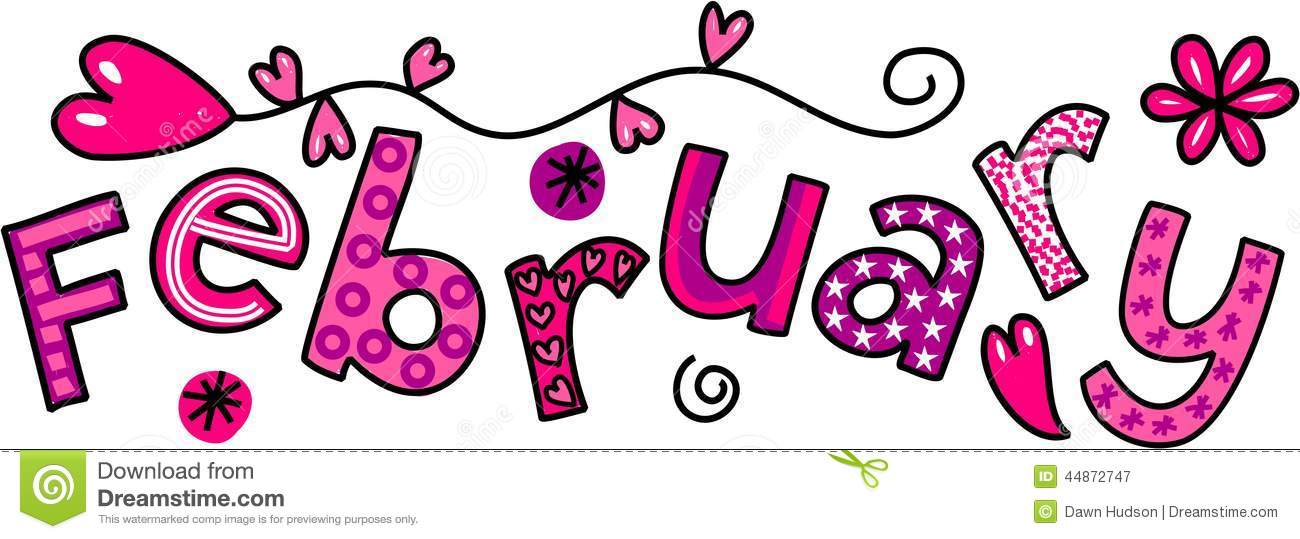 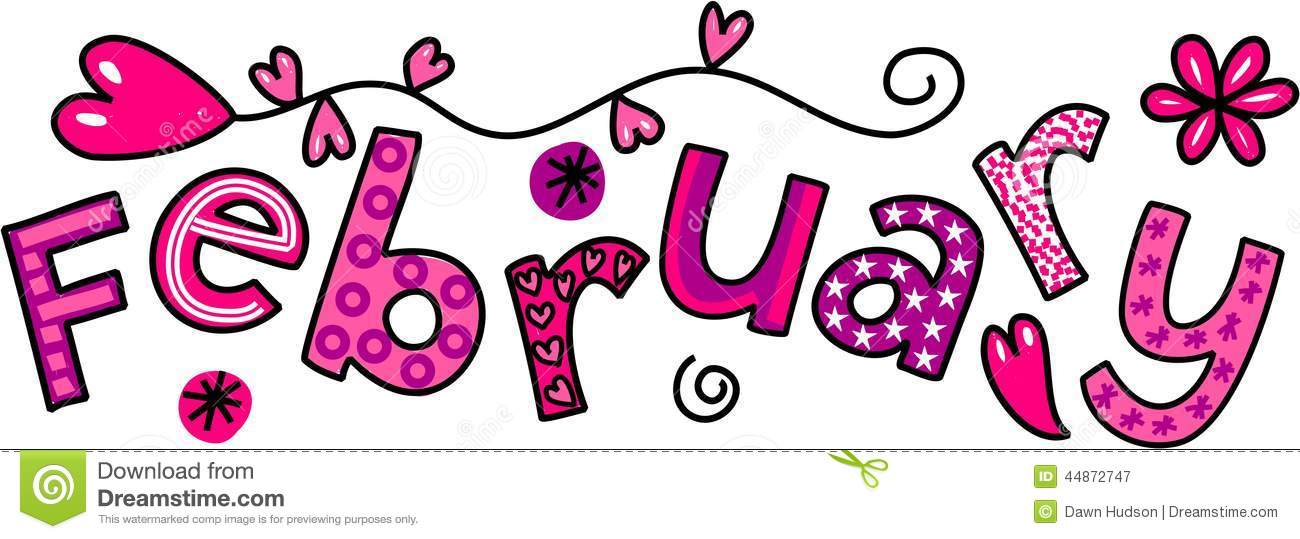 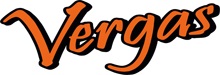 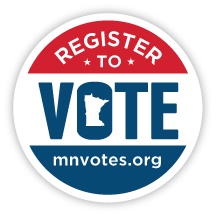 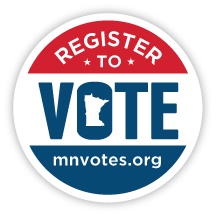 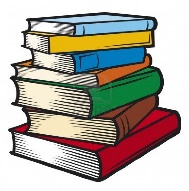   SAPS RUNNING IN VERGAS 16TH ANNUAL 5K MAPLE SYRUP WALK/RUNSATURDAY, APRIL 4TH, 2020*Saturday, April 4, 2020					*Registration 8:00 am to 8:30 am at Billy’s Corner Bar in Vergas, Race Start Time 9:00 am*Registration fee includes MAPLEFEST GEAR (only pre-registered are guaranteed maple fest gear)*Registration Fee:  $25.00 pre-registered for 5K, $30.00 after March 27 (no registrations taken after 8:30 a.m. April 4th)Pre-registrations accepted until March 27, 2020.  Mail entry form and fee to City Office PO Box 32 Vergas MN  56587.  Make checks payable to Vergas Community Club.*ONLY PRE-REGISTERED RACERS WILL BE GUARANTEED MAPLEFEST APPAREL* Medals will be awarded to top 2 finishers of all male and female age groups: 0-15 years, 16-30 years, 31-40 years, 41-50 years, 51-60 years, 61 and over*Medals will be awarded at Billy’s Corner Bar and Grill at 10:30 a.m. (No medals will be mailed: please pick up at Billy’s otherwise they will be kept at the Vergas City Office/Liquor Store to be picked up)*Course is asphalt, out and back.Name:________________________________________________________________________Phone Number: ________________________________________________________________Email:_________________________________________________________________________Street/City/State______________________________________________________________________________________________________________________________________________Age on Race Day______ 	          Male _________      Female __________  Shirt Size _______WAIVER:  I hereby enter the Vergas Maple Syrup 5K run and enter at my own risk and personally assume any risk or responsibility for injuries incurred as a direct or indirect result of my participation in this event.  I further agree to not hold the Vergas Community Club or race directors or any parties associated with this race responsible.Signature______________________________________________________________________	     (signature of guardian if participant is under 18 years of age)